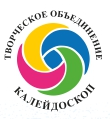 В рамках проекта «Океан талантов»серия осенних конкурсовВсероссийскийфестиваль – конкурс хореографического искусства«Кубок Придонья»г. ПавловскВоронежская область21 октября 2017г. 1.ЦЕЛИ И ЗАДАЧИ: - Популяризация и пропаганда различных стилей танцевальных направлений;- Обмен опытом между педагогами и танцорами;- Повышение уровня исполнительского мастерства участников художественной самодеятельности;- Пропаганда здорового образа жизни, привлечение большого количества детей и молодежи к занятиям танцами, создание условий для реализации их творческого потенциала;- Организация культурного досуга молодежи, привлечение внимания государственных и общественных организаций к проблемам воспитания подрастающего поколения.2.ОРГАНИЗАТОР:ООО Творческое объединение «Калейдоскоп» caledoskop.top, http://vk.com/public114415952 , 3.МЕСТО ПРОВЕДЕНИЯ:Воронежская область, г. Павловск, ул. Лесная, ДОМ 2"А" ЦЕНТР РАЗВИТИЯ ФИЗИЧЕСКОЙ КУЛЬТУРЫ И МАССОВОГО СПОРТА "ГОРНЯК"4.СУДЕЙСТВО: Жюри конкурса формируется из ведущих специалистов и деятелей в области культуры и искусства России, а также педагоги известнейших ВУЗов. Состав жюри периодически меняется от конкурса к конкурсу. Решения жюри и оценочные листы обсуждению не подлежат. Жюри имеет право: делить места, присваивать не все места, присуждать специальные дипломы и призы. Представители оргкомитета не являются членами жюри и не участвуют в голосовании.Система оценивания конкурсантов -10 бальная.Критерии оценок:уровень исполнительского мастерства;образность, яркость исполнения;своеобразие репертуара, его оригинальность и соответствие возрасту исполнителей;сценический образ, культура (внешний вид участников);передача стилевых характерных особенностей исполняемых танцев;драматургические основы номера;художественная целостность композиции;балетмейстерское решение;5.НАГРАЖДЕНИЕ: - Лауреат 1,2,3 степени- Дипломант 1,2,3 степени Все участники конкурса награждаются дипломами, победители и призёры – дипломами, кубками. Присуждается Гран – При фестиваля конкурса «Кубок Придонья 2017». Учреждены специальные награды и гранды: «За сохранение национальных традиций», «За классическое наследие» «За высокую постановочную и исполнительскую культуру», «За яркое актерское мастерство и выразительность», «За яркое воплощение детской темы в хореографических номерах». 6. ПРИМЕЧАНИЕ:Все участники должны быть в танцевальной обуви, не создающей повреждений покрытия танцевальной площадки.При оценке конкурсных выступлений запрещаются жидкие и сыпучие вещества, открытый огонь, а также световое сопровождение и различные специальные эффекты.Организаторы конкурса не несут ответственность за сохранность личных вещей во время проведения мероприятия. Будьте внимательны и бдительны, оставляя ценные вещи без присмотра!7.ДОПОЛНИТЕЛЬНАЯ ИНФОРМАЦИЯ ДЛЯ РУКОВОДИТЕЛЕЙ КОЛЛЕКТИВОВТанцевальные дисциплины:Классический танец, деми-классикаНародный танец, стилизованный народный танецЭстрадный танец Танцевальное шоуБальное шоуСовременный танец (джаз, модерн, contemporary)Уличный танец Номинации:1.Малые группы -1танец (3-7 человек) 2.Формейшен -1танец (8-24 человека)3.Формейшен -2танца (8-24 человека) выступление оценивается по сумме двух танцев, должен участвовать один состав танцоров. 4.Смешанный формейшен -1танец (8-24 человека) может участвовать смешанный возраст участников 5.Продакшен -1танец (25 человек и более) могут принимать участие танцоры различных возрастных категорий.Примечание: Допускается участие танцоров только предыдущей возрастной группы, но не более 30% от всего состава.Возрастные категории:1.Детская (до 8лет включительно)2.9-12лет3.13-15лет4.16-18 лет 5.19 лет и старшеМузыкальные носители: Присылаются по электронной почте caledoscop.ru@yandex.ruвместе с заявкой. Название конкурсного номера должно соответствовать названию на носителе. Имейте дубликаты! Просьба к руководителям: перед началом соревнований проверить исправность воспроизведения Время композиции:Малая группа – максимум 3 минуты.Формейшен – максимум 4 минуты.Смешанный формейшен 4минутыПродакшен – максимум до 8 минут.Внимание! Фонограммы, длительность которых превышает регламент больше, чем на 5-10 секунд, будут прерываться представителями оргкомитета конкурса.8.ФИНАНСИРОВАНИЕ: Организация и обеспечение фестиваля-конкурса полностью осуществляется за счет благотворительных стартовых взносов участников.Благотворительный стартовый взнос:В одной танцевальной дисциплине и номинациималые группы, формейшен, смешанный формейшен, продакшен-500 рублей с человекаВ номинации «Формейшен – 2 танца» ( должен участвовать один состав танцоров) выступление оценивается по сумме двух танцев. Взнос в этой номинации – 800 рублей с человека.Желающие заказать горячие обеды от 180 рублей присылаются вместе с заявкой. 9.ПРОЖИВАНИЕ:телефон 8-(47-362) -2-53-15 гостиница «Дон»,                8-(47-362) -2-75-90 гостиница «ДОНСКАЯ»АНКЕТА - ТВОРЧЕСКАЯ ЗАЯВКАГород, район, селение.Полное название коллектива Название учебного заведения или организации, которая содержит коллектив Адрес учреждения, контактные телефоны/ факс/электронная почтаКоличество участников, сопровождающих Возрастная группа с указанием (Ф.И. участников даты рождения)Танцевальное направление.Номинация.Конкурсная программа (название номера, время исполнения).Ф.И.О. руководителя полый адрес, контактные телефоны/ факс/электронная почта руководителей.Ф.И.О. педагога-репетитораФ.И.О. концертмейстера.Количество человек для проживания в гостиницеДата заезда дд.мм.гггг.,времяДата отъезда дд.мм.гггг.,время11.    Руководителю коллектива при себе иметь выписку из приказа или копия приказа о назначении ответственного за жизнь и здоровье и технику безопасности во время проведения Фестиваля-конкурса «Кубок Придонья», список проинструктированных детей о правилах пожарной безопасности и технике безопасности во время проведения конкурса.Заявки на участие в фестивале – конкурсе подаются до 08. 10.2017г. по: электронная почта: caledoscop.ru@yandex.ruтелефон 8-951-564-74-9, 8-915-546-11-18 (Павлова Людмила Анатольевна)телефон 8-951-561-26-05 (Анастасия)                 Внимание! В случае полного набора участников фестиваля-конкурса оргкомитет имеет право закрыть регистрацию до указанного срока.Без предварительной заявки организаторы имеют право отказать участникам в регистрации.П Р О Г Р А М М АВсероссийского фестиваля-конкурса хореографического искусства«Кубок Придонья 2017»   1 отделение Регистрация участников за 2 часа до выхода на сцену 10.00 Торжественное открытие1. 10.15«Классический танец, деми-классика»(все возрастные категории и номинации) 2. «Народный танец, стилизованный народный танец»  Награждение2 отделение3.14.00«Танцевальное шоу» (все возрастные категории и номинации).4. «Эстрадный танец»  5. «Бальное шоу»6. «Современный танец» (Джаз, модерн, contemporary)7. «Уличный танец»  НаграждениеКруглый стол для руководителей коллективов.Организаторы оставляют за собой право изменять продолжительность и порядок конкурса.                                 Добро пожаловать!